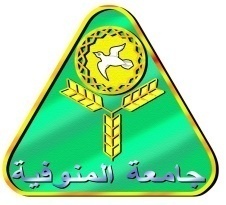 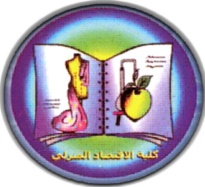 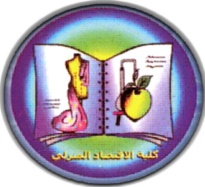 كلية الاقتصاد المنزليأمانة المجالس واللجانمحضر مجلس الكلية ( الجلسة  السابعة ) في العام الجامعي 2022/2023 مالمنعقدة يوم الأحد الموافق 12/3/2023م.   والممتد حتى يوم الثلاثاء الموافق 14/3/2023م.                                                          محضر اجتماع الجلسة الأولى  لمجلس الكلية المنعقدة يوم الأحد الموافق12/3/2023م والممتد حتى يوم الثلاثاء الموافق   14 /3/2023م.في العام الجامعي 2022 /2023 مأجتمع مجلس الكلية ( الجلسة السابعة ) في قاعة مجلس الكلية وذلك في تمام الساعة الحادية عشر صباحاً يوم الأحد الموافق12/3/2023م والممتد حتى يوم الثلاثاء الموافق14 /3/2023م.    برئاسة السيد الأستاذ الدكتور/ شريف صبرى رجب - عميد الكلية ورئيس المجلس وحضور كل من :وقد دعى للحضور أ.د/ خالد محيى الدين محمد - أستاذ الملابس والنسيج المتفرغ بالكلية بصفته مدير وحدة ضمان الجودةاستهل السيد الأستاذ الدكتور / عميد الكلية الجلسة ورحب سيادته بالسادة الأعضاء ثم شرع سيادته بالنظر في جدول الأعمال على النحو التالىوقد أعتذر عن الحضور 1-المصادقات :-	المصادقة على موضوعات مجلس الكلية المنعقدة يوم الأحد الموافق 12/2/2023م  .القرار :- المصادقة مواضيع  إدارة الدراسات العليا :- 2- مذكرة إدارة الدراسات العليا بشأن النظر في :-- التوصية بمنح الدرجات العلمية  للطلاب الآتية أسمائهم وذلك بناء على التقارير الفردية والجماعية للسادة الأساتذة أعضاء لجنة الفحص والمناقشة للرسائل العلمية وهم :-.                      1   - منح درجة الماجستير  للطالبة : منح الطالبة/ أسماء بلتاجي أحمد الجنايني - المسجلة للدرجة الماجستير  - تخصص الاقتصاد المنزلي و التربية 2- منح درجة الماجستير  للطالبة : منح الطالبة/ علا إبراهيم الجرف  - المسجلة للدرجة الماجستير  - تخصص الاقتصاد المنزلي و التربية   3- منح درجة الدكتوراه  للطالبة : منح الطالبة/ صفاء صبحي محمد عاشور - المسجلة للدرجة الدكتوراه  - تخصص الاقتصاد المنزلي و التربية 4- منح درجة الماجستير  للطالبة : منح الطالبة/ ايه سليمان عبدالباقى الكورانى - المسجلة للدرجة الماجستير  - تخصص التغذية و علوم الاطعمةموافقة الاقسام العلمية بتاريخ5/3/2023م.وموافقة لجنة الدراسات بتاريخ 12/3/2023م .القرار :- الموافقة مع رفع الأمر للجامعة 3- مذكرة إدارة الدراسات العليا بشأن النظر في :-تسجيل خطة البحث (ماجستير) للطالبة: فاطمة الزهراء عاطف مطهر عثمان العبادلة  بعنوان " ضغط الأسرة وعلاقته بمعايير اختيار شريك الحياة لدي المقبلين علي الزواج بمحافظة شمال سيناء " لجنة الاشراف  :موافقة القسم العلمي  بتاريخ5/3/2023م.وموافقة لجنة الدراسات بتاريخ 12/3/2023م .القرار :- الموافقة مع رفع الأمر للجامعة 4- مذكرة إدارة الدراسات العليا بشأن النظر في :-تسجيل خطة البحث  للماجستير للطالبة / هناء أحمد سلمي ابريك  – المسجلة لدرجة الماجستير- تخصص الملابس والنسيج بعنوان " الاستفادة من تقنيات الليزر في عمليات التفريغ والاضافة لرفع القيمة الجمالية لملابس الشباب بإستخدام الزخارف السيناوى  "وشكلت لجنة الاشراف من :موافقة القسم العلمي  بتاريخ5/3/2023م.وموافقة لجنة الدراسات بتاريخ 12/3/2023م .القرار :- الموافقة مع رفع الأمر للجامعة5- مذكرة إدارة الدراسات العليا بشأن النظر في :-تسجيل خطة البحث  للدكتوراه للطالبة /شيماء محمد نجيب موسي عسيلي– المسجلة لدرجة الدكتوراه- تخصص الملابس والنسيج بعنوان " فاعلية برنامج تدريبي لتنمية مهارات الاطفال ذوى الاحتياجات الخاصة لعمل مكملات الملابس من بعض خامات البيئة لتحقيق الاستدامة "وشكلت لجنة الاشراف من :موافقة القسم العلمي  بتاريخ5/3/2023م.وموافقة لجنة الدراسات بتاريخ 12/3/2023م . القــــرار: الموافقة مع رفع الأمر للجامعة 6- مذكرة إدارة الدراسات العليا بشأن النظر في :- تسجيل خطة بحث للطالبة/ ندي محمد أحمد بسيوني  المسجلة لدرجة الماجستير تخصص الاقتصاد المنزلي والتربية وعنوان الرسالة   " فعالية استراتيجية  المكعب في تدريس  الاقتصاد المنزلي علي تنمية حب الاستطلاع العلمي وخفض التسويف الاكاديمي لدي طالبات المرحلة الاعدادية"   علما بان لجنة الإشراف: -موافقة القسم العلمي  بتاريخ5/3/2023م.وموافقة لجنة الدراسات بتاريخ 12/3/2023م .القــــرار: الموافقة مع رفع الأمر للجامعة7-  مذكرة إدارة الدراسات العليا بشأن النظر في :- تسجيل خطة البحث الماجستير للطالبة /  بدور أحمد شوقى شريف تخصص تغذية وعلوم أطعمة  بعنوان "مراقبة حالة فقر الدم بين مرضى الكلى "علما بان لجنة الاشراف من :موافقة القسم العلمي  بتاريخ5/3/2023م.وموافقة لجنة الدراسات بتاريخ 12/3/2023م .القــــرار: الموافقة مع رفع الأمر للجامعة8- مذكرة إدارة الدراسات العليا بشأن النظر في :-تسجيل خطة البحث الماجستير للطالبة /  شروق جميل عبد الفتاح يونس تخصص تغذية وعلوم أطعمة  بعنوان "تأثير بذور الكينوا على تحسين صحة الفئران المصابة بمرض السكر وارتفاع كوليسترول الدم   "   علما بان لجنة الاشراف من :موافقة القسم العلمي  بتاريخ5/3/2023م.وموافقة لجنة الدراسات بتاريخ 12/3/2023م .القــــرار: الموافقة مع رفع الأمر للجامعة9- مذكرة إدارة الدراسات العليا بشأن النظر في :-تسجيل خطة البحث الماجستير للطالبة / اية عادل عدلى محمود السيد  تخصص تغذية وعلوم أطعمة بعنوان " دراسة تأثير نبات الكيل على شكل مسحوق ومستخلص للفئران المصابة بارتفاع جلوكوز الدم     لجنة الاشراف من :موافقة القسم العلمي  بتاريخ5/3/2023م.وموافقة لجنة الدراسات بتاريخ 12/3/2023م .القــــرار : الموافقة مع رفع الأمر للجامعة 10- مذكرة إدارة الدراسات العليا بشأن النظر في :-تسجيل خطة البحث الماجستير للطالبة / مى شعبان فتحى عبد اللة  تخصص تغذية وعلوم أطعمة  بعنوان" تأثير التدعيم  الغذائى بنبات السماق والقراص تأثير التدعيم  الغذائى بنبات السماق والقراص على المؤشرات الحيوية لإناث الفئران المصابة بأنيميا نقص الحديد  . علما بأن لجنة الاشراف من :موافقة القسم العلمي  بتاريخ5/3/2023م.وموافقة لجنة الدراسات بتاريخ12/3/2023م .القــــرار: الموافقة مع رفع الأمر للجامعة11- مذكرة إدارة الدراسات العليا بشأن النظر في :- تسجيل خطة البحث الماجستير للطالبة / سمر محمد حسن حسن  تخصص تغذية وعلوم أطعمة  بعنوان" تاثير بذور العصفر على التغيرات البيولوجية والكيمائية والنسجية للفئران المصابة بالسمنة  "علما بأن لجنة الاشراف من :موافقة القسم العلمي  بتاريخ5/3/2023م.وموافقة لجنة الدراسات بتاريخ 12/3/2023م .القــــرار : الموافقة مع رفع الأمر للجامعة12- مذكرة إدارة الدراسات العليا بشأن النظر في تسجيل خطة البحث الماجستير للطالبة / ولاء محمود حامد يوسف   تخصص تغذية وعلوم أطعمة  بعنوان" دراسة تأثير المستخلصات الكحولية لثمار وأوراق البامبوزيا على الخلل الكبدى الحادث لفئران التجارب   "علما بأن لجنة الاشراف من :  موافقة القسم العلمي  بتاريخ5/3/2023م.وموافقة لجنة الدراسات بتاريخ 12/3/2023م .القــــرار : الموافقة مع رفع الأمر للحامعة 13-  مذكرة إدارة الدراسات العليا بشأن النظر في :-تسجيل خطة البحث الماجستير للطالبة / سلمى سعيد عبدالمقصود عيد   تخصص تغذية وعلوم أطعمة  بعنوان" التأثيرات المحتملة لبذور وأوراق العرعر على الفئران المصابة بالسكر المستحث بالألوكسان  "علما بأن لجنة الاشراف من :موافقة القسم العلمي  بتاريخ5/3/2023م.وموافقة لجنة الدراسات بتاريخ 12/3/2023م .القــــرار : الموافقة مع رفع الأمر للجامعة14-  مذكرة إدارة الدراسات العليا بشأن النظر فيتسجيل خطة البحث الماجستير للطالبة /سلسبيل محمد السيد الجمل   تخصص تغذية وعلوم أطعمة  بعنوان" دراسات كميائية وتكنولوجية على منتجات مدعمة ببعض قشور المكسرات   "علما بأن لجنة الاشراف من :موافقة القسم العلمي  بتاريخ5/3/2023م.وموافقة لجنة الدراسات بتاريخ 12/3/2023م .القــــرار : الموافقة مع رفع الأمر للجامعة15- مذكرة إدارة الدراسات العليا بشأن النظر فيتسجيل خطة البحث الماجستير للطالبة /وسام ناصر النعمانى عبد الحافظ   تخصص تغذية وعلوم أطعمة  بعنوان" دراسات كبميائية وتكنولوجية  على الكيك المدعم ببذور اليقطين   "علما بأن لجنة الاشراف من :موافقة القسم العلمي  بتاريخ5/3/2023م.وموافقة لجنة الدراسات بتاريخ 12/3/2023م .القــــرار : الموافقة مع رفع الأمر للجامعة16- مذكرة إدارة الدراسات العليا بشأن النظر فيتسجيل خطة البحث الماجستيرللطالبة/  رانيا حسن عبد الغنى حسن تخصص تغذية وعلوم أطعمة  بعنوان "  التحسين الوظيفى بالامداد بفطيرة غنية  بفيتامين  B12لكبار السن (65-70 ) للمرضى المصابين بالتهاب الاعصاب .  علما بأن لجنة الاشراف من :موافقة القسم العلمي  بتاريخ5/3/2023م.وموافقة لجنة الدراسات بتاريخ 12/3/2023م .القــــرار : الموافقة مع رفع الأمر للجامعة17- مذكرة إدارة الدراسات العليا بشأن النظر في:تشكيل لجنة الفحص والمناقشة للطالبة / نسمة الموافى محمود سليمان لدرجة الماجستير  الاقتصاد المنزلي تخصص تغذيةوعلوم الأطعمة بعنوان “تأثير أوراق الريحان وجذور الأرقطيون فى الفئران المصابة بالسكرى والمستحثة بالألوكسان   علما بأن لجنة الأشراف :   علما  بان لجنة الفحص المناقشة على النحو التالي  موافقة القسم العلمي  بتاريخ5/3/2023م.وموافقة لجنة الدراسات بتاريخ 12/3/2023م .القــــرار: الموافقة مع رفع الأمر للجامعة18- مذكرة إدارة الدراسات العليا بشأن النظر في:تشكيل لجنة الفحص والمناقشة للطالبة / اسراء ناجى على الحشاش  لدرجة الماجستير  الاقتصاد المنزلي تخصص تغذيه وعلوم الأطعمة بعنوان “العلاقة بين المتناول من المواد المضافة للأغذية وشدة الاصابة بمرض كوفيد -19 بين البالغين , دراسة مقارنة     علما بأن لجنة الأشراف :          علما  بان لجنة الفحص المناقشة على النحو التالي  موافقة القسم العلمي  بتاريخ5/3/2023م.وموافقة لجنة الدراسات بتاريخ 12/3/2023م .القــــرار : الموافقة مع رفع الأمر للجامعة19- مذكرة إدارة الدراسات العليا بشأن النظر في:تشكيل لجنة الفحص والمناقشة للطالب  / أحمد على ابواليزيد عطى لدرجة الماجستير الاقتصاد المنزلي تخصص تغذيه وعلوم الأطعمة بعنوان " تاثير مستخلص أوراق اللبلاب على المؤشرات الحيوية للفئران المصابة بارتفاع سكر الدم     علما بأن لجنة الأشراف :      علما  بان لجنة الفحص المناقشة على النحو التالي  موافقة القسم العلمي  بتاريخ5/3/2023م.وموافقة لجنة الدراسات بتاريخ 12/3/2023م .القــــرار: الموافقة مع رفع الأمر للجامعة20- مذكرة إدارة الدراسات العليا بشأن النظر في: اعتماد التقارير السنوية للعام الجامعي 2022/2023.      موافقة القسم العلمي  بتاريخ5/3/2023م.وموافقة لجنة الدراسات بتاريخ 12/3/2023م .القــــرار: الموافقة مع رفع الأمر للجامعة21- مذكرة إدارة الدراسات العليا بشأن النظر في:مذكرة الغاء قيد طلاب الدراسات العليا الاتى اسمائهم :- اسراء السيد محمد المقيمي – علاء سعيد أحمد محفوظ – ميرفت محمد محمد سعيد – عمرو سمير محمود خليل – سلمى عبد السلام عبد العاطى محمد النعمانى موافقة القسم العلمي  بتاريخ5/3/2023م.وموافقة لجنة الدراسات بتاريخ 12/3/2023م .القــــرار: الموافقة مع رفع الأمر للجامعة22- مذكرة إدارة الدراسات العليا بشأن النظر في:الطلب المقدم من الاستاذة الدكتورة /حمدية أحمد هلال الاستاذ المتفرغ بقسم التعدية وعلوم الاطعمة والاستاذة الدكتورة / نهاد رشاد الطحان الاستاذ بقسم التغذية وعلوم الأطعمة  بشأن الاعتذار عن الاشراف عن الطلبة الاتى اسمائهم :- سارة عبد الباسط محمد – ندى عبد الحميد ابو الغيط – غادة احمد مصطفى الشناوي وذلك لعدم لحضروهم  وغيابهم المستمر منذ تاريخ التسجيل .الطلب المقدم من السيد الاستاذ الدكتور/محمد مصطفى السيد الاستاذ المتفرغ بقسم التعدية وعلوم الاطعمة والدكتورة بسمة رمضان خطيب الاستاذ المساعد بقسم التغذية وعلوم الأطعمة  بشأن الاعتذار عن الاشراف عن الطلبة الاتى اسمائهم:- ياسمين عبد الحى زين  – ولاء محمد مأمون حجاج وذلك لعدم لحضروهم وغيابهم المستمر منذ تاريخ التسجيل ..      موافقة القسم العلمي  بتاريخ5/3/2023م.وموافقة لجنة الدراسات بتاريخ 12/3/2023م .القــــرار: الموافقة مع رفع الأمر للجامعة23- مذكرة إدارة الدراسات العليا بشأن النظر في:الطلب  المقدم من أ.د/ نعمة مصطفي رقبان والمتضمن ترشيح عدد(2) لمكافاة النشر العلمي في مجلات علمية ذات سمعة متميزة الي مجلس الكلية للموافقة علي الترشيح ومرفق جميع الأوراق المطلوبة حسب القواعد والإجراءات المطلوبة من قبل الجامعة .الطلب  المقدم من أ.د/ مايسة محمد الحبشي والمتضمن ترشيح عدد(1) لمكافاة النشر العلمي في مجلات علمية ذات سمعة متميزة الي مجلس الكلية للموافقة علي الترشيح ومرفق جميع الأوراق المطلوبة حسب القواعد والإجراءات المطلوبة من قبل الجامعة . موافقة القسم العلمي  بتاريخ5/3/2023م.وموافقة لجنة الدراسات بتاريخ 12/3/2023م .القــــرار: الموافقة مع رفع الأمر للجامعة24- مذكرة إدارة الدراسات العليا بشأن النظر في:زيادة العبء الدراسي في الترم الثاني ساعتان وذلك طبقا لنص الفقرة (ب) من المادة (6) و الذي ينص علي زيادة العبء الدراسي بما لا يزيد عن ساعتين معتمدتين بموافقة مجلس الكليةوموافقة لجنة الدراسات بتاريخ 12/3/2023م .القــــرار: الموافقة مع رفع الأمر للجامعة25- مذكرة إدارة الدراسات العليا بشأن النظر في:النظر في الخطاب الوارد من الادارة العامة للدراسات العليا والبحوث إدارة البحوث العلمية والمتضمن علي تعليمات السيد الاستاذ الدكتور رئيس الجامعة بعمل بيان بالكتب والمؤلفات التي تخدم البيئة خلال الثلاث سنوات الماضية والتي تمت بكليات الجامعة .قد رغب فى الترشيح أ.د/ رباب السيد مشعل الأستاذ بقسم إدارة المنزل والمؤسسات بكتاب " ترشيد الاستهلاك الاسري والتنمية المستدامة" موافقة القسم العلمي  بتاريخ5/3/2023م.وموافقة لجنة الدراسات بتاريخ 12/3/2023م .القــــرار: الموافقة مع رفع الأمر للجامعة26 - مذكرة إدارة الدراسات العليا بشأن النظر في:تدريس مادة اخلاقيات البحث العلمي – تم ترشيح أ.د/ اسلام عبد المنعم حسين – رئيس قسم الملابس والنسيج وأ.م.د / مها جلال شعيب اأستاذ مساعد بقسم الأقتصاد المنزلى والتربية .موافقة القسم العلمي  بتاريخ5/3/2023م.وموافقة لجنة الدراسات بتاريخ 12/3/2023م .قــــرار: الموافقة مع رفع الأمر للجامعةمواضيع قسم العلاقات الثقافية  :-27- مذكرة إدارة العلاقات الثقافية  بشأن النظر في:بشأن النظر في الخطاب الوارد من الإدارة العامة للعلاقات الثقافية إدارة الإتفاقيات والمؤتمرات والمتضمن عقد المؤتمر الدولي الرابع بعنوان " الملوثات البيئية خطر يهدد الكوكب" خلال الفترة من 3-7سبتمبر 2023 بمدينة مرسي علم – محافظة البحر الاحمر.طلبت أ.د/ نعمة مصطفي رقبان المشاركة بورقة عمل  & و أ.د/ رباب السيد مشعل المشاركة بورقة عمل .موافقة القسم العلمي  بتاريخ5/2/2023م.وموافقة لجنة الدراسات بتاريخ 8/2/2023م .القــــرار: الموافقة مع رفع الأمر للجامعةمواضيع قسم شئون التعليم :-28- مذكرة قسم شئون التعليم بشأن النظر فى :- الطلب المقدم من الطالبه / رحمة منصور مهدى بقبول ملفها بالكلية بالفرقة الاولى ساعات معتمدة للعام الجامعى 2022/2023 حيث انها حاصله على الثانوية العامة للعام الجامعى 2021/2022 ولم تتقدم بملفها في بداية العام وذلك نظرا لظروف خاصة بها .موافقة لجنة شئون تعليم بتاريخ 5/3/2023م.القــــرار:  : الموافقة مع رفع الأمر للجامعة29- مذكرة قسم شئون التعليم بشأن النظر فى :- الطلب المقدم من وحدة التصحيح الالكترونى بخصوص الموافقة على تحديث الاصدار الخاص بوحدة التصحيح الالكترونى من اصدار 9 الى اصدار 1/11 ومرفق طيه المواصفات الفنية لعملية التحديث .موافقة لجنة شئون تعليم بتاريخ 5/3/2023م.القــــرار: 30- مذكرة قسم شئون التعليم بشأن النظر فى :- الاعداد المقترح قبولها فى العام الجامعى 2023/2024من شهادة الثانوية العامة ، والثانوية الفنية برجاء التكرم من سيادتكم بالموافقة على الاعداد المقترحة الاتية :-1- الثانوية العامة {شعبة علوم}                        عدد {400} طالب وطالبة 2- الثانوية العامة {شعبة رياضة }                      عدد {250} طالب وطالبة3- الثانوية العامة {شعبة ادبية}                            عدد {150} طالب وطالبة4- الثانوية الصناعية نظام الثلاث سنوات {قسم ملابس جاهزة } لقبولهم بالفرقة الاولى عدد {100} طالب وطالبة 5- الثانوية الصناعية نظام الخمس سنوات {قسم ملابس جاهزة } لقبولهم بالفرقة الثانية شعبة ملابس ونسيج عدد {100} طالب وطالبة 6- المعهد الفنى الصناعى  {قسم ملابس جاهزة } لقبولهم بالفرقة الثانية شعبة ملابس ونسيج عدد {100} طالب وطالبة 7-ثانوية معادلة {25} طالب وطالبة 8- وافدين {20} طالب وطالبة موافقة لجنة شئون تعليم بتاريخ 5/3/2023م.القــــرار : الموافقة مع رفع الأمر للجامعةمواضيع قسم شئون العاملين " أعضاء هيئة التدريس"31- مذكرة قسم شئون العاملين " أعضاء هيئة التدريس" بشأن النظر فى :-الطلب المقدم من السيدة الدكتورة / رانيا حسنى يوسف هيكل  الاستاذ المساعد بقسم الملابس والنسيج  الخاص بتعينها بوظيفية استاذ بقسم الملابس والنسيج وذلك حسب ما ورد بالتقرير الجماعي للجنة العلمية الدائمة لترقية الاساتذة والاساتذة المساعدين موافقة القسم العلمى بتاريخ 5/3/2023م.	القــــرار: : الموافقة مع رفع الأمر للجامعة32- مذكرة قسم شئون العاملين " أعضاء هيئة التدريس" بشأن النظر فى :-انتداب السيد الأستاذ الدكتور/ ربيع محمود نوفل أستاذ بقسم إدارة المنزل والمؤسسات  وذلك للتدريس لطلاب الدراسات العليا – كلية التربية النوعية – جامعة طنطا خلال العام الجامعي 2022/2023م.   موافقة القسم العلمى بتاريخ 5/3/2023م.القــــرار: الموافقة مع رفع الأمر للجامعة 33- مذكرة  للعرض على مجلس الكلية بشأن النظر في:-محضرإجتماع لجنة شئون خدمة المجتمع وتنمية البيئة - الجلسة " السادسة" للعام الجامعي2022/2023م  بتاريخ 5 / 3 /2023م .القرار : : الموافقة مع رفع الأمر للجامعة34- مذكرة  للعرض على مجلس الكلية بشأن النظر في:-الخطاب الوراد من مكتب نائب رئيس الجامعة لشئون خدمة بشان تشكيل إدارة مركز الخدمة العامة بكلية الاقتصاد المنزلي وحدة ذات طابع خاص للعام الجامعي 2022/2023ولمدة عامين.موافقة لجنة شئون البيئة بتاريخ 5/3/2023م.القــــرار:  الموافقة مع رفع الأمر للجامعة35- مذكرة عن موضوعات الجودة  للعرض على مجلس الكلية بشأن النظر في :-تقرير الوضع الراهن بوحدة ضمان الجودة وإجتماعاتها ( مرفق ).القرار : الموافقة مع رفع الأمر للجامعة36- مذكرة قسم الأقتصاد المنزلى والتربية للعرض على مجلس الكلية بشأن النظر في:-الحاجة إلى تكليف عدد (2) معيد لكل عام جامعى بدءا من العام الجامعى 2023/2024 م وحتى العام الجامعى 2026/2027م فى ضوء زيادة الأعباء التدريسية والمتزامنة مع تطبيق لائحة الساعات المعتمدة بالكلية من العام 2022/2023 م وذلك وفقا لعدة أسباب على النحو التالى :- زيادة العبء التدريسى للهيئة المعاونة نظرا لزيادة عدد الساعات التطبيقى (العملى) باللائحة الجديدة الساعات المعتمدة مقارنة بالوضع السابق اللائحة القديمة .تطبيق مبدأ التسريع التعليمى بشأن التدريب الميدانى لبرنامج الأقتصاد المنزلى والتربية وفقا للوارد بالائحة الجديدة ( الساعات المعتمدة ) والذى ينص على ( يمكن تحريك التدريب الميدانى 1،2 من المستوى الثالث إلى المستوى الثانى والتدريب الميدانى 3،4 من المستوى الرابع إلى المستوى الثالث طالما أستوفى الطالب ذلك لتسجيل المقررات ) ممايستلزم توافر عدد كاف من الهيئة المعاونة وهو مايتطلب تكليف هيئة معاونة إضافية كل عام لتلبية الأحتياجات التدريسية العلمية فى هذا الشأن .من المتوقع إنتقال خمسة من المدرسين المساعدين إلى درجة مدرس خلال (عامين – ثلاث أعوام ) مما سيشكل عبئا كبيرا على مستوى الأداء وجودة التطبيقات العملية بالقسم حيث لن يكون موجودا بالهيئة المعاونة أكثر من عضو هيئة معاونة واحد ( عدد أعضاء الهيئة المعاونة حاليا هو 1 معيد ، 5 مدرس مساعد ) .القرار : الموافقة على تعيين عدد واحد معيد كل سنة مع رفع الأمر للجامعة37- مذكرة  للعرض على مجلس الكلية بشأن النظر في:-محضر لجنة  إختيار عميد كلية الإقتصاد المنزلى عن الدورة القادمة أنة بتاريخ الأحد الموافق   12 / 3 / 2023 وبناء على خطاب رئيس الجامعة رقم (714) بتاريخ 17 / 2 / 2023 الوارد لإدارة الكلية بشأن إختيار السادة مرشحى الكلية للمشاركة فى لجنة إختيار عميد الكلية وموافاة الجامعة بأسماء سيادتهم (العضو الأساسى – العضو الإحتياطى ) وبناء عليه إجتمع مجلس الكلية بالجلسة في موعده المشار إليه سلفا وتم أخذ راى أعضاء المجلس فى اختيار من يمثل الكلية بصفة اساية والأحتياطي له وذلك عن طريق الأقتراع السري وكان على النحو التالى :- استبعاد تصويت أعضاء مجلس الكلية ممن يرغب فى الترشح لمنصب العميد.شارك فى التصويت 17 عضو من أعضاء مجلس الكلية المنعقد وقد أدلى بأصواتهم 13 عضو وقد كان هناك عدد 2 (اثنين فقط) صوت باطل. كما كان هناك عدد ثلاث أعضاء غائبين ولا يحق لهم التصويت. وقد شكلت لجنة لفرز الأصوات على النحو التالى:- أ.د/ شريف صبرى رجب عميد الكلية                                               أ.د/ ربيع محمود نوفل رئيس قسم إدارة المنزل والمؤسسات أ.د/ منى عبد الرازق أبو شنب رئيس قسم الأقتصاد المنزلى والتربية ( أمانة السر اللجنة) أ.د / عادل جمال الدين هنداوى عضو مجلس الكلية من الخارج                    أ.د / أيمن السيد العدوى أستاذ بقسم التغذية وعلوم الأطعمة أ.د / خالد محيى الدين محمد أستاذ الملابس والنسيج ومدير وحدة ضمان الجودة  أ / مختار أحمد رضوان عضو مجلس الكلية من الخارج  وكانت نتيجة فرز الأصوات على النحو التالى :- حصول أ.د/ محمد صالح محمد إسماعيل  علي عدد (8) أصوات من الأصوات الصحيحة. أ.د/ رباب السيد مشعل علي عدد (8) أصوات من الأصوات الصحيحة. وجاري تحديد أي من سيادتهم المرشح الأساسي وأيهما المرشح الأحتياطي.القرار : الموافقة مع رفع الأمر للجامعة 38- مذكرة قسم الأقتصاد المنزلى والتربية للعرض على مجلس الكلية بشأن النظر في:-الخطاب الوارد الينا من مكتب مدير عام إدارة الدراسات العليا والبحوث بالجامعة بتاريخ 8/3/2023 على الموافقة على التحاق الطالبة / شيماء حمدى محمد الحاصلة على الماجستير فى الإقتصاد المنزلى قسم الإقتصاد المنزلى والتربية بالدكتوراة واستثاءها من شرط اللائحة الداخلية للكلية والموافقة على قيدها لدرجة الدكتوراة بدورة فبراير 2023 ارجو من سيادتكم بالموافقة على تحديد لجنة للإمتحان التاهيلى وتحديد موعد للطالبة .القرار : الموافقة مع رفع الأمر للجامعة39- مذكرة  للعرض على مجلس الكلية بشأن النظر في:-محضر فتح وغلق مظروف مستندات وقائع  جلسة مجلس كلية الاقتصاد المنزلي جامعة المنوفية لإختيار ممثلي الكلية بلجنة  إختيار القيادات الجامعية " عميد الكلية "  والمنعقدة يوم ( الأحد ١٢ مارس ٢٠٢٣ م و الممتدة إلى الثلاثاء 14 مارس ٢٠٢٣ م( فى الحادية عشر صباحا بمقر مجلس الكلية بالكلية انه في يوم  الثلاثاء الموافق 14 مارس ٢٠٢٣ م   وبناءا على دعوة السيد  ا.د /عميد الكلية  للإنعقاد  الطاريء لمجلس  الكلية لإستكمال  تحديد صفة  ممثلي الكلية ( أساسي / أحتياطي ) في لجنة إختيار القيادات الجامعية " عميد الكلية " للدورة الجديدة وفقا للوارد في هذا الشأن بخطاب السيد ا.د رئيس الجامعة  لعميد الكلية بتاريخ (   19/   2 / ٢٠٢٣ م (لذا ..... تم فتح المظروف المغلق والموقع عليه من السادة  :ا.د شريف صبري  ( عميد ورئيس مجلس الكلية)ا.د ربيع نوفل ... عضو المجلس ا.د منى أبو شنب ....عضو المجلس ا.د ايمن السيد  العدوي.... عضو المجلس ا.د عادل الهنداوي ... عضو المجلس ا.د خالد محي الدين ... عضو المجلس أ . مختار رضوان ... عضو المجلس   ، أمام سيادتهم اليوم  الثلاثاء الموافق ١٤ مارس ٢٠٢٣ م  وبمعرفتهم وإقرارهم بسلامة غلق المظروف  قبل فتحه وأنه   متضمن  لكافة الاوراق والمستندات الخاصة بوقائع الجلسة المنعقدة يوم الأحد الموافق ١٢ مارس ٢٠٢٣ م  وبيانها : خطاب ا.د رئيس الجامعة محضر اقتراع ورصد وتحديد ممثلي  مجلس الكلية بلجنة اختيار القيادات الجامعية " عميد الكلية" أوراق الاقتراع السري للسادة أعضاء مجلس الكلية لتحديد ممثلي الكلية دون تحديد الصفة (اساسي / احتياطى)صورة من جريدة الوقائع المصرية لتحديد آلية الإختيار وتحديد نسب التصويت .وذلك لإيداع اوراق الإقتراع السري لتحديد صفة ممثلي الكلية  ( أساسي / إحتياطي) بلجنة اختيار القيادات " عميد الكلية " والتي تم إجراؤها تحديدا اليوم الثلاثاء ١٤ مارس ٢٠٢٣ م ليتم الغلق فور الإيداع مباشرة والتوقيع على المظروف بعد غلقه  وتوقيع سيادتهم مع ختم المظروف بخاتم الكلية الرسمي . بعد الغلق وبعد الفرز تم إعلان ترشيح إسم أ.د/ رباب مشعل بعد أن حصلت على عدد أصوات 6(ستة) أصوات من أصل 8 (ثمانية) أصوات صحيحة وصوت واحد فقط باطل .القرار : الموافقة مع رفع الأمر للجامعةوفى نهاية الاجتماع والإنتهاء من جدول الأعمال رفعت الجلسة في تمام الساعة الثانية عشر ظهرا .                    أمين المجلس                                  رئيس المجلس عميد الكلية(د./أسماء عبد العزيز السيد عيسى  )          (أ.د./ شريف صبرى رجب )الوظيفةالأسممأستاذ التغذية وعلوم الأطعمة ووكيل الكلية لشئون خدمة المجتمع وتنمية البيئة.أ.د/سهام عزيز خضر1أستاذ التغذية وعلوم الأطعمة ووكيل الكلية للدراسات العليا والبحوث.أ.د/عصام عبد الحافظ بودي2أستاذ ورئيس قسم التغذية وعلوم الأطعمة.أ.د/ خالد على عبدالرحمن شاهين3أستاذ و رئيس قسم إدارة المنزل والمؤسسات.أ.د/ ربيع محمود نوفل4أستاذ و رئيس قسم الاقتصاد المنزلي والتربية.أ.د/ منى عبد الرازق ابو شنب 5أستاذ متفرغ بقسم التغذية وعلوم الأطعمة وعميد الكلية سابقا من الداخل.أ.د/ محمد  سمير الدشلوطي6أستاذ متفرغ بقسم التغذية وعلوم الأطعمة وعميد الكلية سابقا من الداخل.أ.د/ محمد مصطفي السيد7أستاذ متفرغ بقسم التغذية وعلوم الأطعمة وعميد الكلية سابقا من الداخل.د/ فاطمة الزهراء أمين الشريف8أستاذ ورئيس قسم التغذية وعلوم الأطعمة وعميد الكلية سابقا. من الداخل.أ.د/ يوسف عبد العزيز الحسانين9أستاذ الملابس والنسيج المتفرغ بكلية التربية النوعية جامعة طنطا من الخارج.أ.د/ عادل جمال الدين الهنداوى  10أستاذ بقسم التغذية وعلوم الأطعمة. اقدم الأساتذة بالقسمأ.د/ أيمن السيد العدوى11رئيس الإدارة المركزية للمنطقة الحرة بشبين الكوم التابع للهيئة العامة للاستثمار و المناطق الحرة من الخارج  .أ/ مختار أحمد رضوان12	استاذ بقسم الملابس و النسيج اقدم الاساتذة بالقسم .أ.د/ علا يوسف عبد اللا13أستاذ بقسم الاقتصاد المنزلي والتربية  أقدم الاساتذة بالقسم.أ.د/ جيهان علي السيد سويد14أستاذ بقسم إدارة المنزل والمؤسسات أقدم الاساتذة بالقسم.أ.د / رباب السيد مشعل15أستاذ مساعد بقسم التغذية وعلوم الأطعمة اقدم الاساتذة المساعدين .   أ.م.د/ ألفت محمود إبراهيم نصار16مدير عام ثقافة المنوفية  من الخارج  .أ / أحمد فوزى أحمد بدوى17مدرس بقسم الأقتصاد المنزلى والتربية  اقدم المدرسين .د/ أسماء عبد العزيز السيد عيسى18الوظيفةالأسممأستاذ ورئيس قسم الملابس والنسيج ووكيل الكلية لشئون التعليم والطلاب سابقا.أ.د/ إسلام عبد المنعم حسين1أستاذ بقسم التغذية وعلوم الأطعمة. من الداخل.أ.د / عماد عبد الحليم الخولى2مالاسمالوظيفة والتخصص1أ.د/ هبه الله علي شعيب       أستاذ بقسم إدارة المنزل والمؤسسات– بكلية الاقتصاد المنزلي – جامعة المنوفية2أ.م.د/ مروان مصطفي حسنأستاذ مساعد إدارة مؤسسات الأسرة والطفولة وعميد كلية الاقتصاد المنزلي - جامعه العريش3أ.م.د/ أيه عبد الشافي أبو سليم أستاذ مساعد بقسم إدارة المنزل والمؤسسات – كلية الاقتصاد المنزلي - جامعه المنوفيةمالاسمالوظيفة والتخصص1أ.د/ هدى محمد سامي غازي   أستاذ تصميم الازياء - قسم الملابس والنسيج –- كلية الاقتصاد المنزلي – جامعة المنوفية  2أ.د/ سها محمد حمدى عبد الرازق استاذ تكنولوجيا تصنيع الملابس – كلية الاقتصاد المنزلي – جامعة المنوفية مالاسمالوظيفة والتخصص1أ.د/ علا يوسف محمد عبد اللاه    أستاذ قسم الملابس والنسيج –- كلية الاقتصاد المنزلي – جامعة المنوفية  2أ.م.د/ صافيناز محمد النبوي محمد فوزى استاذ مساعد بقسم الملابس والنسيج – كلية الاقتصاد المنزلي –جامعة المنوفية الوظيفة و التخصصالاسممأستاذ   ورئيس قسم الاقتصاد المنزلي والتربية بكلية الاقتصاد المنزلي –جامعة المنوفية أ. د/مني عبدالرازق أبوشنب1أستاذ مساعد بقسم الاقتصاد المنزلي والتربية بكلية الاقتصاد المنزلي–جامعة المنوفيةد/ مروه صلاح سعادة2مالاسمالوظيفة والتخصص1ا. د/  اسلام أحمد محمود حيدر   أستاذ التغذية وعلوم الاطعمة –  - كلية الاقتصاد المنزلي  - جامعة المتوفية 2ا..د/ سهام عزيز خضر استاذ التغذية وعلوم الاطعمة – ووكيل الكلية لشئون خدمة  المجتمع وتنمية البيئة  - كلية الاقتصاد المنزلي  - جامعة المتوفية3أ.د/ محمود محمد عمارة استاذ الباطنة العامة والكلى - كلية الطب – جامعة المنوفية مالاسمالوظيفة والتخصص1ا. د/  هبة عزالدين يوسف    أستاذ التغذية وعلوم الاطعمة  – كلية الاقتصاد المنزلي  - جامعة المتوفية 2د/ اسماء جمال نور الدين  مدرس بقسم  التغذية وعلوم الاطعمة - كلية الاقتصاد المنزلي  - جامعة المتوفيةمالاسمالوظيفة والتخصص1ا. د/  فاطمة الزهراء امين الشريف   أستاذ التغذية وعلوم الاطعمةالمتفرغ وعميد كلية الاقتصاد المنزلي الاسبق  - جامعة المتوفية 2د/ بسمة رمضان خطيب استاذ مساعد التغذية وعلوم الاطعمة - كلية الاقتصاد المنزلي  - جامعة المتوفيةمالاسمالوظيفة والتخصص1ا. د/ نهاد رشاد الطحان   أستاذ التغذية وعلوم الاطعمة  –– كلية الاقتصاد المنزلي  - جامعة المتوفية 2ا.د/ مى عبد الخالق غريب استاذ التغذية وعلوم الاطعمة –- كلية الاقتصاد المنزلي  - جامعة المتوفيةمالاسمالوظيفة والتخصص1ا. د/  عماد محمد الخولى  أستاذ التغذية وعلوم الاطعمة – كلية الاقتصاد المنزلي  - جامعة المتوفية 2أ.م. د/ مى محمود خفاجى    استاذ مساعد التغذية وعلوم الاطعمة – كلية الاقتصاد المنزلي  - جامعة المتوفيةمالاسمالوظيفة والتخصص1ا. د/  فاطمة الزهراء امين الشريف   أستاذ التغذية المتفرغ وعميد كلية الاقتصاد المنزلي الاسبق - جامعة المتوفية 2أ.م. د/ بسمة رمضان خطيب     استاذ مساعد التغذية وعلوم الاطعمة – كلية الاقتصاد المنزلي  - جامعة المتوفيةمالاسمالوظيفة والتخصص1ا. د/  عماد محمد الخولى  أستاذ التغذية وعلوم الاطعمة – كلية الاقتصاد المنزلي  - جامعة المتوفية 2أ.م. د/ مى محمود خفاجى    استاذ مساعد التغذية وعلوم الاطعمة – كلية الاقتصاد المنزلي  - جامعة المتوفيةمالاسمالوظيفة والتخصص1ا. د/  نهاد رشاد الطحان أستاذ التغذية وعلوم الاطعمة – كلية الاقتصاد المنزلي  - جامعة المتوفية 2د/ الفت محمود ابراهيم نصار     استاذ مساعد التغذية وعلوم الاطعمة – كلية الاقتصاد المنزلي  - جامعة المتوفيةمالاسمالوظيفة والتخصص1ا. د /سهام عزيز خضر  استاذ التغذية وعلوم الاطعمة – ووكيل الكلية لشئون خدمة  المجتمع وتنمية البيئة  - كلية الاقتصاد المنزلي  - جامعة المتوفية2أ. د/ مى عبد الخالق غريب      استاذ التغذية وعلوم الاطعمة – كلية الاقتصاد المنزلي  - جامعة المتوفيةممالاسمالوظيفة والتخصص11ا. د/  حمدية أحمد هلال أستاذ التغذيةوعلوم الاطعمة المتفرغ – كلية الاقتصاد المنزلي  - جامعة المتوفية 22ا.د/ سحر عثمان الشافعى   استاذ التغذية وعلوم الاطعمة –- كلية الاقتصاد المنزلي  - جامعة المتوفية3.د/ احمد هاني صلاح الشافعي.د/ احمد هاني صلاح الشافعيزميل مساعد تعليمي امراض عصبية  - المستشفي التعليمي – شبين الكومم        الاسم  الوظيفة والتخصص الوظيفة والتخصص1أ.د/ سهام عزيز خضر   استاذ التغذية وعلوم الاطعمة – ووكيل الكلية لشئون خدمة  المجتمع وتنمية البيئة  - كلية الاقتصاد المنزلي  - جامعة المتوفيةمالاسمالوظيفة والتخصص1أ.د/ سهام عزيز خضر استاذ التغذية وعلوم الأطعمة ووكيل الكلية لشئون خدمة  المجتمع وتنمية البيئة  - كلية الاقتصاد المنزلي  - جامعة المتوفية (ا ومناقشا )2ا.د / ماجدة كامل الشاعر أستاذ التغذية وعلوم الأطعمة  - كلية الاقتصاد المنزلي  - جامعة المتوفية(مناقشا )3أ.د/ هناء فاروق محمد المهيري    استاذ التغذية وعلوم الاطعمة – كلية التربية النوعية - جامعة المنصورة  (مناقشا )م        الاسم     الوظيفة والتخصص1أ.د/ يوسف عبد العزيز الحسانين    أستاذ التغذية وعلوم الأطعمة  وعميد  كلية الاقتصاد المنزلي الاسبق  - جامعة المتوفية(مقررا ومشرفا)2أ.د/ محمد صالح اسماعيل أستاذ التغذية وعلوم الاطعمة – كلية الاقتصاد المنزلي  - جامعة المتوفية3د/مها يوسف الحفناوى استاذ الامراض الصدرية – كلية الطب – جامعة المنوفية مالاسمالوظيفة والتخصص1أ.د/ يوسف عبد العزيز الحسانين  استاذ التغذية وعلوم الأطعمة - وعميد الاقتصاد المنزلي الاسبق  - جامعة المتوفية (مقررا ومشرفا)2أ.د/ محمد صالح اسماعيل أستاذ التغذية وعلوم الاطعمة – كلية الاقتصاد المنزلي  - جامعة المتوفية(مناقشا ومشرفا)3أ.د/ غادة محمود البسيونى استاذ بكلية التربية النوعية - جامعة بنها   (مناقشا )4أ.م.د/نجلاء على مجد الشيخ استاذ مساعد التغذية وعلوم الاطعمة – كلية الاقتصاد المنزلي  - جامعة المتوفية(مناقشا)م        الاسم  الوظيفة والتخصص1أ.د/ شريف صبرى رجب   استاذ التغذية وعلوم الاطعمة – وعميد كلية الاقتصاد المنزلي  - جامعة المتوفية2د/لمياء عبد الحميد دياب مدرس بقسم التغذية وعلوم الأطعمة  - كلية الاقتصاد المنزلي  - جامعة المتوفيةمالاسمالوظيفة والتخصص1أ.د/ شريف صبرى رجب   استاذ التغذية وعلوم الاطعمة – وعميد كلية الاقتصاد المنزلي  - جامعة المتوفية(مفررا ومناقشا ومشرفا )2ا.د / تسبى محمد رشاد على لطفى أستاذ التغذية وعلوم الأطعمة  - وعميد كلية التربية النوعية  - جامعة الإسكندرية السابق (مناقشا  خارجيا )3أ.د/ خالد على عبدالرحمن شاهين     استاذ التغذية وعلوم الاطعمة – ورئيس قسم التغذية وعلوم الاطعمة -كلية الاقتصاد المنزلي  (مناقشا داخليا )  1أ.د/ شريف صبرى رجب  عميـــــــــــــــــــــــــــد الكليةرئيسا2أ.د/ سهام عزيز السيد خضر وكيل الكلية لشئون خدمة المجتمع وتنمية البيئة نائبا للرئيس3أ.د/  عماد محمد الخولي أستاذ بقسم التغذية وعلوم الأطعمة بالكلية (مدير وحده سلامة الغذاء ومراقبة الجودة)عضوا4أ.د/ إيهاب فاضل أبو موسىأستاذ بقسم الملابس والنسيج(مدير وحدة إنتاج الملابس باستخدام الحاسب الآلي في تصميم ورسم الباترونعضوا5أ.د/ محمد فكري منصور سراج الدينأستاذ بقسم التغذية وعلوم الأطعمة  بالكلية (مدير وحده الحاسب الآلى )عضوا6أ.د/ جيهان علي السيد سويدأستاذ بقسم الاقتصاد المنزلي والتربية (مدير وحدة الاستشارات الأسرية ورعاية الطفولة)عضوا7أ.د / رباب السيد عبد الحميد مشعلأستاذ مساعد بقسم إدارة المنزل والمؤسسات (مدير وحدة الرعاية الاجتماعية للمعوقين )عضوا8أ.م.د / فاطمة حسان عبد الجيد دوامأستاذ مساعد بقسم إدارة المنزل والمؤسسات (مدير وحدة الديكور الداخلى للمنزل  )عضوا